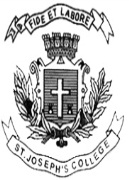 ST. JOSEPH’S COLLEGE (AUTONOMOUS), BENGALURU-27M.Sc. BOTANY - II SEMESTERSEMESTER EXAMINATION: APRIL 2020BO 8118 - Pteridophytes and Gymnosperms Time- 2 ½ hrs									Max Marks-70This paper contains ONE printed page and THREE partsDraw diagrams and give examples wherever necessaryA. Define/Explain any TEN of the following 			     		         10x2=201. Archegonium2. Siphonostele3. Heterospory	4. Prothallus5. Synangium6. Sorus7. Diploxylic8. Dwarf shoot9. Binomial of two ‘living fossils’10. Types of ovules in Williamsonia11. Xylotomy12. PolyembryonyB. Write critical notes on any FIVE of the following 			       	           5x6=3013. State characteristic features of Pteridophytes (Any six)14. Reproductive diversity in Marsileales15. Rhynia16. Stelar evolution in Pteridophytes17. Gnetales18. Pentoxylales19. Economic importance of GymnospermsC. Give a comprehensive account of any TWO of the following 	  	       2x10=2020. Reimer’ system of classification of Pteridophytes21. Recent advances in the study of Gymnosperms22. GlossopterisBO_8118_A_20